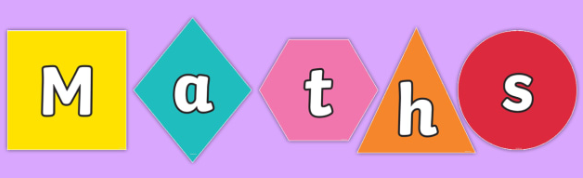 Homework: Hand out date: Friday 16th OctoberDue in date: THURSDAY 22nd October (DUE TO INSET DAY) Task One: Arithmetic Task LO -  recall number bonds to 10, multiple of 10 to 100 and multiples of 100 to 1000.Example: 1 + 9 = 10           10 + 90 = 100          100 + 900 = 1000Helpful hints:Use your number bonds to 10 and multiply by 10 to get number bonds of 100. Use your number bonds to 10 and multiply by 100 to get number bonds to 1000. Task Two: complete the worksheet provided and bring back to school ready to go through and mark in class on a Friday.  LO – Sort 2d and 3d shapes. Video link – https://vimeo.com/428007909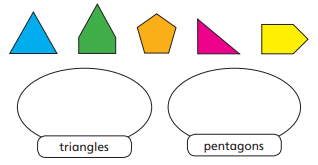 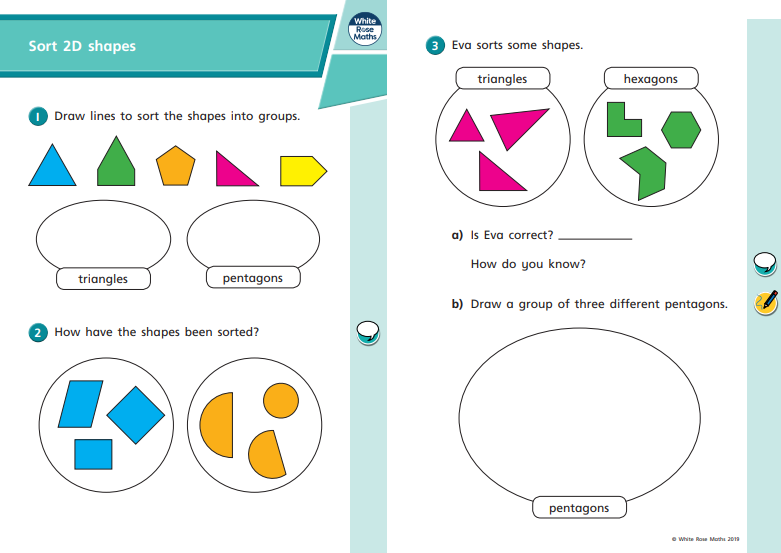 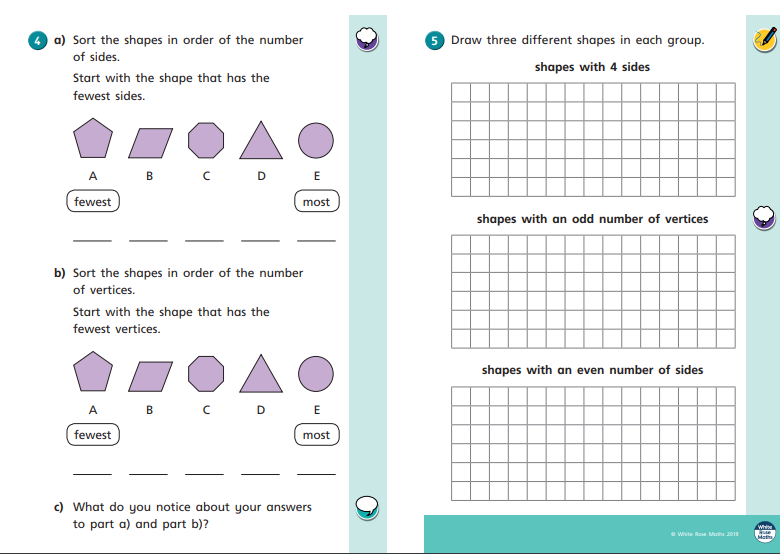 